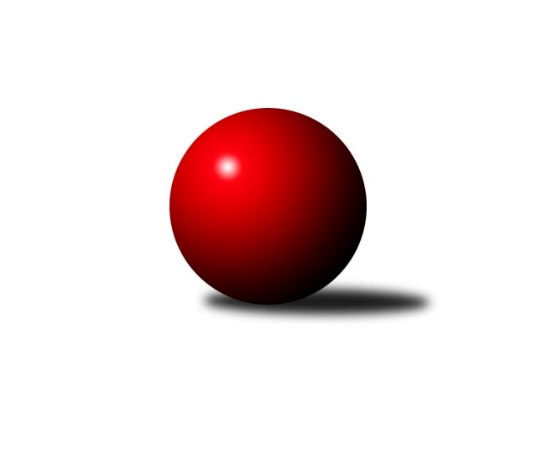 Č.9Ročník 2019/2020	18.5.2024 Krajská soutěž Vysočiny A 2019/2020Statistika 9. kolaTabulka družstev:		družstvo	záp	výh	rem	proh	skore	sety	průměr	body	plné	dorážka	chyby	1.	KK Slavoj Žirovnice C	7	6	0	1	30.0 : 12.0 	(33.5 : 22.5)	1649	12	1166	483	36	2.	TJ Spartak Pelhřimov C	6	5	0	1	27.5 : 8.5 	(31.5 : 16.5)	1648	10	1143	505	27	3.	TJ Sl. Kamenice nad Lipou C	6	3	0	3	17.5 : 18.5 	(23.5 : 24.5)	1541	6	1106	436	45	4.	TJ Sl. Kamenice nad Lipou D	7	2	0	5	16.0 : 26.0 	(25.0 : 31.0)	1545	4	1100	445	40	5.	TJ Sokol Cetoraz B	4	1	0	3	8.0 : 16.0 	(13.5 : 18.5)	1530	2	1103	428	46	6.	TJ Spartak Pelhřimov E	6	1	0	5	9.0 : 27.0 	(17.0 : 31.0)	1564	2	1115	448	37.7Tabulka doma:		družstvo	záp	výh	rem	proh	skore	sety	průměr	body	maximum	minimum	1.	KK Slavoj Žirovnice C	3	3	0	0	15.0 : 3.0 	(16.5 : 7.5)	1655	6	1724	1556	2.	TJ Spartak Pelhřimov C	3	3	0	0	15.0 : 3.0 	(16.0 : 8.0)	1673	6	1700	1642	3.	TJ Sl. Kamenice nad Lipou D	4	2	0	2	13.0 : 11.0 	(18.5 : 13.5)	1614	4	1644	1561	4.	TJ Sl. Kamenice nad Lipou C	2	1	0	1	6.5 : 5.5 	(9.0 : 7.0)	1649	2	1677	1620	5.	TJ Spartak Pelhřimov E	4	1	0	3	7.5 : 16.5 	(14.0 : 18.0)	1554	2	1635	1422	6.	TJ Sokol Cetoraz B	2	0	0	2	2.0 : 10.0 	(5.5 : 10.5)	1464	0	1494	1434Tabulka venku:		družstvo	záp	výh	rem	proh	skore	sety	průměr	body	maximum	minimum	1.	KK Slavoj Žirovnice C	4	3	0	1	15.0 : 9.0 	(17.0 : 15.0)	1646	6	1722	1576	2.	TJ Spartak Pelhřimov C	3	2	0	1	12.5 : 5.5 	(15.5 : 8.5)	1669	4	1758	1606	3.	TJ Sl. Kamenice nad Lipou C	4	2	0	2	11.0 : 13.0 	(14.5 : 17.5)	1532	4	1606	1450	4.	TJ Sokol Cetoraz B	2	1	0	1	6.0 : 6.0 	(8.0 : 8.0)	1564	2	1613	1514	5.	TJ Spartak Pelhřimov E	2	0	0	2	1.5 : 10.5 	(3.0 : 13.0)	1573	0	1573	1573	6.	TJ Sl. Kamenice nad Lipou D	3	0	0	3	3.0 : 15.0 	(6.5 : 17.5)	1511	0	1585	1477Tabulka podzimní části:		družstvo	záp	výh	rem	proh	skore	sety	průměr	body	doma	venku	1.	KK Slavoj Žirovnice C	7	6	0	1	30.0 : 12.0 	(33.5 : 22.5)	1649	12 	3 	0 	0 	3 	0 	1	2.	TJ Spartak Pelhřimov C	6	5	0	1	27.5 : 8.5 	(31.5 : 16.5)	1648	10 	3 	0 	0 	2 	0 	1	3.	TJ Sl. Kamenice nad Lipou C	6	3	0	3	17.5 : 18.5 	(23.5 : 24.5)	1541	6 	1 	0 	1 	2 	0 	2	4.	TJ Sl. Kamenice nad Lipou D	7	2	0	5	16.0 : 26.0 	(25.0 : 31.0)	1545	4 	2 	0 	2 	0 	0 	3	5.	TJ Sokol Cetoraz B	4	1	0	3	8.0 : 16.0 	(13.5 : 18.5)	1530	2 	0 	0 	2 	1 	0 	1	6.	TJ Spartak Pelhřimov E	6	1	0	5	9.0 : 27.0 	(17.0 : 31.0)	1564	2 	1 	0 	3 	0 	0 	2Tabulka jarní části:		družstvo	záp	výh	rem	proh	skore	sety	průměr	body	doma	venku	1.	TJ Spartak Pelhřimov E	0	0	0	0	0.0 : 0.0 	(0.0 : 0.0)	0	0 	0 	0 	0 	0 	0 	0 	2.	TJ Sl. Kamenice nad Lipou C	0	0	0	0	0.0 : 0.0 	(0.0 : 0.0)	0	0 	0 	0 	0 	0 	0 	0 	3.	TJ Sl. Kamenice nad Lipou D	0	0	0	0	0.0 : 0.0 	(0.0 : 0.0)	0	0 	0 	0 	0 	0 	0 	0 	4.	TJ Sokol Cetoraz B	0	0	0	0	0.0 : 0.0 	(0.0 : 0.0)	0	0 	0 	0 	0 	0 	0 	0 	5.	KK Slavoj Žirovnice C	0	0	0	0	0.0 : 0.0 	(0.0 : 0.0)	0	0 	0 	0 	0 	0 	0 	0 	6.	TJ Spartak Pelhřimov C	0	0	0	0	0.0 : 0.0 	(0.0 : 0.0)	0	0 	0 	0 	0 	0 	0 	0 Zisk bodů pro družstvo:		jméno hráče	družstvo	body	zápasy	v %	dílčí body	sety	v %	1.	Zdeňka Vytisková 	TJ Spartak Pelhřimov C 	6	/	7	(86%)	12	/	14	(86%)	2.	Alena Izsofová 	KK Slavoj Žirovnice C 	6	/	7	(86%)	10	/	14	(71%)	3.	Josefína Vytisková 	TJ Spartak Pelhřimov C 	6	/	7	(86%)	10	/	14	(71%)	4.	Stanislav Šafránek 	KK Slavoj Žirovnice C 	6	/	8	(75%)	12	/	16	(75%)	5.	Vítězslav Kovář 	-- volný los -- 	6	/	8	(75%)	11	/	16	(69%)	6.	David Schober ml.	TJ Sl. Kamenice nad Lipou C 	5	/	6	(83%)	9	/	12	(75%)	7.	Otakar Rataj 	KK Slavoj Žirovnice C 	5	/	6	(83%)	8	/	12	(67%)	8.	Milan Kalivoda 	-- volný los -- 	5	/	7	(71%)	10	/	14	(71%)	9.	Stanislav Kropáček 	TJ Spartak Pelhřimov C 	5	/	7	(71%)	10	/	14	(71%)	10.	Luboš Novotný 	TJ Sokol Cetoraz B 	4	/	4	(100%)	6	/	8	(75%)	11.	Jiří Rychtařík 	TJ Sl. Kamenice nad Lipou D 	4	/	7	(57%)	5	/	14	(36%)	12.	Pavel Vazač 	TJ Spartak Pelhřimov E 	3.5	/	5	(70%)	5	/	10	(50%)	13.	Igor Vrubel 	TJ Spartak Pelhřimov C 	3.5	/	7	(50%)	5.5	/	14	(39%)	14.	Petra Schoberová 	TJ Sl. Kamenice nad Lipou C 	3	/	6	(50%)	6	/	12	(50%)	15.	František Housa 	KK Slavoj Žirovnice C 	3	/	6	(50%)	5	/	12	(42%)	16.	Martin Zich 	TJ Sokol Cetoraz B 	3	/	6	(50%)	4	/	12	(33%)	17.	Pavel Vodička 	TJ Sl. Kamenice nad Lipou C 	2.5	/	5	(50%)	6	/	10	(60%)	18.	Michal Chvála 	TJ Sl. Kamenice nad Lipou C 	2	/	3	(67%)	4	/	6	(67%)	19.	Jan Pošusta 	TJ Sokol Cetoraz B 	2	/	3	(67%)	2	/	6	(33%)	20.	Ondřej Votápek 	TJ Sl. Kamenice nad Lipou D 	2	/	4	(50%)	4.5	/	8	(56%)	21.	Jaroslav Vácha 	-- volný los -- 	2	/	5	(40%)	6	/	10	(60%)	22.	David Fára 	TJ Sl. Kamenice nad Lipou D 	2	/	7	(29%)	7	/	14	(50%)	23.	David Schober st.	TJ Sl. Kamenice nad Lipou C 	2	/	7	(29%)	6	/	14	(43%)	24.	Ludmila Landkamerová 	-- volný los -- 	2	/	7	(29%)	5	/	14	(36%)	25.	Kateřina Kucírková 	TJ Spartak Pelhřimov E 	1.5	/	5	(30%)	4	/	10	(40%)	26.	Jan Vintr 	-- volný los -- 	1	/	1	(100%)	2	/	2	(100%)	27.	Pavel Rysl 	TJ Spartak Pelhřimov E 	1	/	2	(50%)	1	/	4	(25%)	28.	Andrea Dvořáková 	TJ Spartak Pelhřimov E 	1	/	3	(33%)	2	/	6	(33%)	29.	Pavel Vaníček 	TJ Sl. Kamenice nad Lipou D 	1	/	3	(33%)	1.5	/	6	(25%)	30.	Jan Novotný 	TJ Sokol Cetoraz B 	1	/	4	(25%)	3	/	8	(38%)	31.	Petr Kejval 	KK Slavoj Žirovnice C 	1	/	5	(20%)	2.5	/	10	(25%)	32.	Jiří Poduška 	TJ Spartak Pelhřimov E 	1	/	6	(17%)	5	/	12	(42%)	33.	Jiří Rozkošný 	TJ Spartak Pelhřimov E 	0	/	1	(0%)	1	/	2	(50%)	34.	Filip Tejrovský 	TJ Sokol Cetoraz B 	0	/	1	(0%)	0.5	/	2	(25%)	35.	Pavel Míka 	TJ Sokol Cetoraz B 	0	/	1	(0%)	0	/	2	(0%)	36.	Iva Holasová 	TJ Sl. Kamenice nad Lipou D 	0	/	1	(0%)	0	/	2	(0%)	37.	Jitka Mrázková 	TJ Sl. Kamenice nad Lipou D 	0	/	1	(0%)	0	/	2	(0%)	38.	Irena Machyánová 	TJ Spartak Pelhřimov E 	0	/	2	(0%)	0	/	4	(0%)	39.	Václav Brávek 	TJ Sokol Cetoraz B 	0	/	4	(0%)	3	/	8	(38%)	40.	Aleš Schober 	TJ Sl. Kamenice nad Lipou C 	0	/	5	(0%)	1.5	/	10	(15%)	41.	Jiří Buzek 	TJ Sl. Kamenice nad Lipou D 	0	/	5	(0%)	0	/	10	(0%)Průměry na kuželnách:		kuželna	průměr	plné	dorážka	chyby	výkon na hráče	1.	Kamenice, 1-4	1619	1153	465	45.8	(404.8)	2.	Pelhřimov, 1-4	1611	1129	481	35.5	(402.8)	3.	Žirovnice, 1-4	1600	1140	459	40.2	(400.0)	4.	TJ Sokol Cetoraz, 1-2	1528	1075	452	39.0	(382.0)	5.	- volno -, 1-4	0	0	0	0.0	(0.0)Nejlepší výkony na kuželnách:Kamenice, 1-4KK Slavoj Žirovnice C	1722	9. kolo	David Schober ml.	TJ Sl. Kamenice nad Lipou C	461	1. koloTJ Sl. Kamenice nad Lipou C	1677	1. kolo	David Schober ml.	TJ Sl. Kamenice nad Lipou C	456	7. koloTJ Sl. Kamenice nad Lipou D	1644	7. kolo	Ondřej Votápek 	TJ Sl. Kamenice nad Lipou D	455	9. koloKK Slavoj Žirovnice C	1641	3. kolo	David Schober ml.	TJ Sl. Kamenice nad Lipou C	455	3. koloTJ Sl. Kamenice nad Lipou D	1637	9. kolo	Jiří Rychtařík 	TJ Sl. Kamenice nad Lipou D	453	5. koloTJ Sl. Kamenice nad Lipou C	1620	8. kolo	Michal Chvála 	TJ Sl. Kamenice nad Lipou C	449	8. koloTJ Sl. Kamenice nad Lipou C	1620	3. kolo	Otakar Rataj 	KK Slavoj Žirovnice C	444	9. koloTJ Sokol Cetoraz B	1613	5. kolo	Alena Izsofová 	KK Slavoj Žirovnice C	434	9. koloTJ Sl. Kamenice nad Lipou C	1606	7. kolo	David Schober st.	TJ Sl. Kamenice nad Lipou C	431	8. koloTJ Spartak Pelhřimov E	1573	1. kolo	Stanislav Šafránek 	KK Slavoj Žirovnice C	431	3. koloPelhřimov, 1-4TJ Spartak Pelhřimov C	1758	7. kolo	Zdeňka Vytisková 	TJ Spartak Pelhřimov C	469	6. kolo-- volný los --	1721	5. kolo	Vítězslav Kovář 	-- volný los --	464	6. koloTJ Spartak Pelhřimov C	1700	5. kolo	Josefína Vytisková 	TJ Spartak Pelhřimov C	458	7. kolo-- volný los --	1695	4. kolo	Stanislav Kropáček 	TJ Spartak Pelhřimov C	454	2. koloTJ Spartak Pelhřimov C	1688	2. kolo	Stanislav Kropáček 	TJ Spartak Pelhřimov C	453	5. koloTJ Spartak Pelhřimov C	1676	6. kolo	Zdeňka Vytisková 	TJ Spartak Pelhřimov C	452	7. kolo-- volný los --	1666	1. kolo	Pavel Vazač 	TJ Spartak Pelhřimov E	451	5. koloKK Slavoj Žirovnice C	1644	6. kolo	Milan Kalivoda 	-- volný los --	449	5. koloKK Slavoj Žirovnice C	1643	2. kolo	Milan Kalivoda 	-- volný los --	448	2. kolo-- volný los --	1642	6. kolo	Jiří Poduška 	TJ Spartak Pelhřimov E	448	2. koloŽirovnice, 1-4KK Slavoj Žirovnice C	1724	8. kolo	Otakar Rataj 	KK Slavoj Žirovnice C	460	8. koloKK Slavoj Žirovnice C	1685	7. kolo	Otakar Rataj 	KK Slavoj Žirovnice C	448	7. koloTJ Spartak Pelhřimov C	1644	8. kolo	Stanislav Šafránek 	KK Slavoj Žirovnice C	447	7. koloKK Slavoj Žirovnice C	1556	1. kolo	Stanislav Šafránek 	KK Slavoj Žirovnice C	438	8. koloTJ Sokol Cetoraz B	1514	7. kolo	František Housa 	KK Slavoj Žirovnice C	428	8. koloTJ Sl. Kamenice nad Lipou D	1477	1. kolo	Stanislav Kropáček 	TJ Spartak Pelhřimov C	427	8. kolo		. kolo	Igor Vrubel 	TJ Spartak Pelhřimov C	425	8. kolo		. kolo	Zdeňka Vytisková 	TJ Spartak Pelhřimov C	425	8. kolo		. kolo	Alena Izsofová 	KK Slavoj Žirovnice C	423	7. kolo		. kolo	Luboš Novotný 	TJ Sokol Cetoraz B	419	7. koloTJ Sokol Cetoraz, 1-2TJ Spartak Pelhřimov C	1606	3. kolo	Stanislav Kropáček 	TJ Spartak Pelhřimov C	422	3. koloTJ Sokol Cetoraz B	1588	6. kolo	Jiří Rozkošný 	TJ Spartak Pelhřimov E	419	6. kolo-- volný los --	1575	9. kolo	Pavel Vazač 	TJ Spartak Pelhřimov E	415	6. koloTJ Spartak Pelhřimov E	1566	6. kolo	Zdeňka Vytisková 	TJ Spartak Pelhřimov C	411	3. koloTJ Sokol Cetoraz B	1512	9. kolo	Ludmila Landkamerová 	-- volný los --	409	9. koloTJ Sokol Cetoraz B	1494	3. kolo	Martin Zich 	TJ Sokol Cetoraz B	408	6. koloTJ Sl. Kamenice nad Lipou C	1450	2. kolo	Václav Brávek 	TJ Sokol Cetoraz B	401	6. koloTJ Sokol Cetoraz B	1434	2. kolo	Martin Zich 	TJ Sokol Cetoraz B	399	9. kolo		. kolo	Vítězslav Kovář 	-- volný los --	398	9. kolo		. kolo	Milan Kalivoda 	-- volný los --	397	9. kolo- volno -, 1-4Četnost výsledků:	6.0 : 0.0	2x	5.0 : 1.0	11x	4.5 : 1.5	1x	4.0 : 2.0	1x	3.0 : 3.0	1x	2.0 : 4.0	3x	1.0 : 5.0	6x	0.5 : 5.5	1x	0.0 : 6.0	1x